ПРОТОКОЛ заседания конкурсной комиссииТамбовского ВРЗ АО «ВРМ»30.11.2018										№ ____________Присутствовали:Председатель конкурсной комиссииЗам. председателя конкурсной комиссии Члены конкурсной комиссииПовестка дня:     О подведении итогов открытого конкурса № 046/ТВРЗ/2018 на право заключения договора  по капитальному ремонту здания заводоуправления инв.№10001 «Усиление конструкций колонн левого крыла здания заводоуправления», согласно проектной документации №0966-ТЗ «Актуализация технического заключения и проектно-сметной документации по усилению строительных конструкций части здания заводоуправления Тамбовского ВРЗ АО «ВРМ», расположенного по адресу: г.Тамбов, пл.Мастерских,1» на Тамбовском ВРЗ - филиале АО «ВРМ», находящегося на балансовом учете Тамбовского вагоноремонтного завода АО «ВРМ» в 2018-2019 гг.     Информация представлена начальником энерго-механического отдела – главным энергетиком Узких С.В.Комиссия решила:Согласиться с выводами и предложениями экспертной группы (протокол от 28.11.2018 г. № 046/ТВРЗ/ЭГ)В связи с тем, что по итогам рассмотрения конкурсных заявок, требованиям открытого конкурса соответствует одна конкурсная заявка, признать открытый конкурс № 046/ТВРЗ/2018 несостоявшимся, согласно пп. 3) п. 2.9.9. открытого конкурса.Поручить  начальнику ЭМО – главному энергетику Узких С.В. в соответствии с п. 2.9.10. открытого конкурса обеспечить заключение договора с Акционерным обществом «ДОРОЖНЫЙ ЦЕНТР ВНЕДРЕНИЯ» (АО «ДЦВ»), г. Воронеж со стоимостью предложения 5 810 000,00 (Пять миллионов восемьсот десять тысяч рублей 00 коп.) без учета НДС.Подписи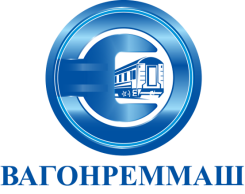 АКЦИОНЕРНОЕ ОБЩЕСТВО «ВАГОНРЕММАШ»Филиал Тамбовский вагоноремонтный завод392009, г. Тамбов, пл. Мастерских, д. 1тел. (4752) 44-49-59, факс 44-49-02, e-mail: tvrz@vagonremmash.ru